 EXPRESSION OF INTEREST FORM AND GUIDANCEThe Expression of Interest form asks six core questions, covering the benefits you hope to see as a result of the transformation, the resource you would commit, and the stakeholders you would involve in the process. We expect applicants to make clear in the Expression of Interest both their commitment to the introduction of a new delivery model and the scope for innovation.Please provide the key information as clearly, concisely and honestly as you can.  Applicant DetailsSenior Sponsor Detailswhat is your understanding of the needs of local young people and the support that is needed to improve their well-being? WHAT ARE THE MAIN BARRIERS TO SECURING A SUFFICIENT LOCAL OFFER FOR YOUNG PEOPLE, AND HOW WILL THESE BARRIERS BE ADDRESSED THROUGH THIS TRANSFORMATION?WHAT SERVICES AND/OR ACTIVITIES FOR YOUNG PEOPLE TO IMPROVE THEIR WELL-BEING ARE YOU SEEKING TO TRANSFORM; AND WHAT BENEFITS THROUGH TRANSFORMATION DO YOU EXPECT TO ACHIEVE?WHAT IS YOUR EXISTING ENGAGEMENT WITH STAKEHOLDERS AND HOW WOULD YOU DEVELOP THIS FURTHER FOLLOWING SUCCESSFUL APPLICATION?  (VCSE GROUPS, STAFF, PRIVATE SECTOR AND OTHER PUBLIC SECTOR ORGANISATIONS?WHAT DEDICATED RESOURCE WOULD THE AUTHORITY COMMIT TO THIS PROJECT TO DRIVE THE TRANSFORMATION? AND WHAT ROLE WOULD LOCAL YOUNG PEOPLE HAVE IN THIS WORK?HOW WOULD YOUR PARTICIPATION IN THE PROGRAMME HELP WITH TRANSFORMATION IN OTHER AREAS OF THE AUTHORITY?EXPRESSION OF INTEREST: SCORING CRITERIA The exact threshold for applications progressing to the panel interview will depend on the standard of other applications. However, at a minimum your application is unlikely to proceed if it scores below a 3 and so we strongly encourage you to aim for a 4 on all relevant sections.Local AuthorityName of project leadTitleAddressEmailPhoneNameTitleEmailPhoneWord Limit: 500A) Please describe what work has been taken to understand the needs of local young people, particularly the needs of the most disadvantaged and vulnerable, taking full account of equality and diversity issues. B) Please outline the main challenges facing young people in your area.Word Limit: 500Please describe what (if any) challenges your services for young people face. This could be sustainability, ability to maximise reach of services, etc.  Please also outline how this transformation will help to address these challenges.Word Limit: 500A) Please describe the scope of the service areas you wish to transform. As well as your services for young people, this should include any integration with other service areas and/or authorities. B) Please set out why the service is a good candidate for transformation e.g. sustainability, innovation, commercial potential, community involvement, staff engagement. If you have given any initial consideration to alternative delivery models please include that initial thinking here.Word Limit: 500
Please detail any existing partnerships, and list any organisations or groups you believe may be relevant to this project, including why and how you will engage them.  This should include how you work to get a shared understand of the need of young people and shared values in how support is provided.Word Limit: 250
Please detail what internal resource you would commit to the project, as well as the role of young people within this project.Word Limit: 250Please describe how you would spread learning from the project through your authority and share with local partners.QuestionScoreDescriptionQuestion 11Limited clarity on the needs of young people who use your services and the challenges they face.Question 12Good clarity in part on the needs of young people who use your services, but limited information on the main challenges they faceQuestion 13Good clarity on the needs of young people who use your services and the challenges they face.Question 14Excellent clarity on the needs of young people who use your services and the challenges they face.Question 2FailLimited clarity on the challenges your services for young people have faced to transformation and how these barriers need to be addressed, or, limited clarity of rationale for why no barriers exist.Question 2PassClear explanation of challenges your services for young people have faced to transformation and how these barriers need to be addressed, or, clear rationale for why no barriers exist.Question 31Limited clarity about what the service does or why there is a need to consider an alternative model.Question 32Good clarity in part about what the service does and why there is a need to consider an alternative model, but limited information about what benefits could be achieved.Question 33Good clarity about both the service and the need for a new model, with a clear view to the benefits that could be achieved.Question 34Excellent clarity about both the service and the need for a new model, with a clear view to the benefits that could be achieved, and an understanding of what success looks like.Question 41Limited recognition of other local organisations or why there is a need to consider their role in delivering services.Question 42Good clarity in part about the role of other local organisations, but limited information about how they will be engaged.Question 43Good clarity about the role of other local organisations and the need for engagement, with a clear view to the benefits that could be achieved.Question 44Excellent clarity about the role of other local organisation and the opportunities for partnerships, with a clear view to how different stakeholders will be engaged in any new delivery model.Question 5FailLimited clarity about what skills and resource the applicant has in-house and what professional support they would need and/or limited political and officer support. Question 5PassExcellent clarity about both the service and the need for a new model, with a clear view to the benefits that could be achieved, and an understanding of what success looks like. Question 6FailNo clear approach to knowledge capture or knowledge sharing.Question 6PassSound approach to knowledge capture and knowledge sharing.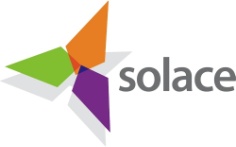 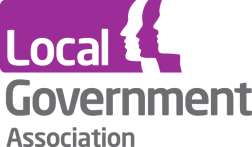 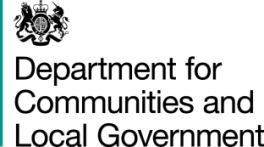 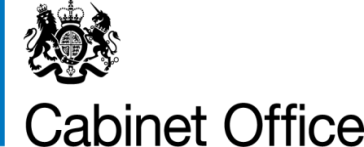 